[Check against delivery]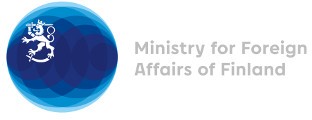 37 Session of the UPR working group Recommendations by Finland to Saint Kitts and Nevis19 January 2021Madame President,Finland welcomes Saint Kitts and Nevis’ engagement in the UPR process and wishes to make the following recommendations:Firstly, to abolish the use of death penalty and as a first step to immediately establish an official moratorium on executions, Secondly, to ratify the International Covenant on Civil and Political Rights and its Optional Protocols and the International Covenant on Economic, Social and Cultural Rights, andThirdly, to extend an open and standing invitation to all special procedure mandate holders.I thank you.